10.04.2020г. Предмет: ФизикаТема урока: Энергия связи. Дефект массыВыполните задание одного из предложенных вариантов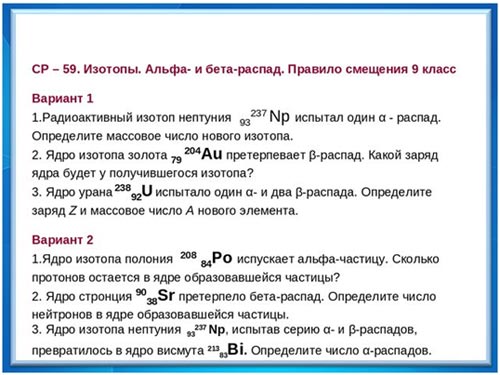 Прочитайте текст §62 Письменно ответьте на вопросы:Какие силы действуют между нуклонами в атомном ядре?Что называют энергией связи атомного ядра?Что называют дефектом массы?Напишите формулу дефекта массы.Что называют ядрами реакциями?Решите задачи по образцуОбразецЗадача 1. Вычислите дефект масс ядра кислорода 178 О.Дано:178 Оmp = 1,6724 ∙10-27 кгmn = 1,6748 ∙10-27 кгМя = 28,2282 ∙10-27 кг----------------------------∆m = ?Решение:Дефект массы ядра равен:  ∆m = Zmp + (А – Z) mn – Мя из символической записи элемента 178О следует, что А = 17 и Z =8, т.е в состав ядра кислорода входит 8 протонов и 9 нейтронов:N = A –Z = 17 – 8 = 9 Тогда выражение для дефекта масс  можно записать: ∆m = (8 ∙1,6724 + 9 ∙ 1,6748 – 28,2282) ∙ 10-27 = 1,656 ∙10-28 кгОтвет: ∆m = 1,656 ∙10-28 кгЗадача 2 (решите самостоятельно)Найти энергию связи изотопа лития 73Li .Дано:73Li .mp = 1,6724 ∙10-27 кгmn = 1,6748 ∙10-27 кгМя = 11,6475 ∙10-27 кгс = 3 ∙108 м/с-----------------------------Еcв = ?Сдать на проверку: выполненные задания вариант1 либо вариант2 (пункт 1), ответы на вопросы (пункт №) и решенную задачу №2 в виде фото тетради (на каждом фото должна быть видна фамилия и имя ученика,класс)